AGILITY TRIAL PREMIUM LISTNADAC Sanctioned 
(North American Dog Agility Council, LLC)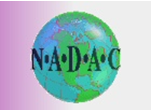 Hosted by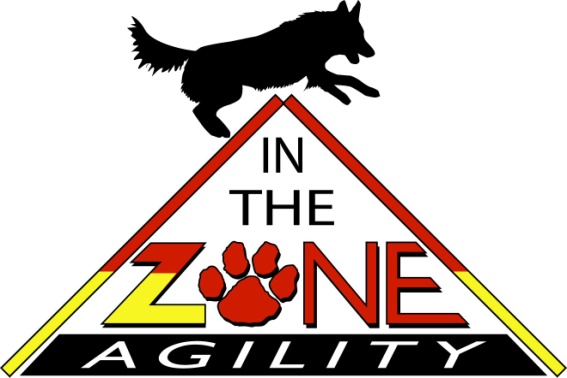 March 15 16 17 2019470 Ski Lane, Millersville, Maryland, 21108 Indoors on Dirt MixJudge: Bernie Doyle Joliet ILOpening Date: No Opening date
Closing Date: 6:00 PM March 2 or 400 Runs a Day (350 Jumping Runs) Whichever Occurs FirstI will be leaving IL February 25th and wont be back until after the trial. Please send in your entries before then.  If not, please email me the entry.This trial will be run using double run format. Any classes offered twice in a day will run the same course twice with no second walk throughTrial Secretary - Lisa Schmit
14670 Nave Rd  Mechanicsburg IL 62545
lmsphd@gmail.com NEW THINGS FOR 2019
NEW TO IN THE ZONE TRIALS PROMOTION First time to In The Zone trials or come back to ITZ (you are coming back to ITZ after 3 years or longer) entries are $5 runs all weekend if signed up before closing.   Get your dog’s NADAC number online instantaneously https://www.nadac.com/dogregform.htm  NADAC info video https://www.youtube.com/watch?v=aTtzhX33oTc      rules:   https://www.nadac.com/rules.htm If you have any questions, please email Lisa at inthezoneagility@gmail.comREFER A FRIEND” PROGRAMGet some friends to sign up for this trial and get rewarded !!   If you can get a new person (or  person that has not done an ITZ trial in 3 years) to enter this trial in at least 6 classes, you will receive $20 off your next entry !!2019 TRIAL SCHEDULEJan 11-13 		State College PAMarch 15-17 		Millersville MDMay 3-5		Woodstown NJMay 10-12		Woodstown NJNov 29-Dec 1		Millersville MDDec 27-29		Millersville MD2019 New NADAC Rule Chances-Gate may be closed while still earning Qs  -More lenient training in the ring. You get 60 seconds in ring-New awards that don’t include Elite Chances-If you have titles in other venues, you do not have to start in Novice For info go to https://www.nadac.com/rules.htmTentative Running Order (Subject to Change)Friday:  Hoopers, Jumpers, Chances, Regular Saturday: Regular, Jumpers, Barrelers, TunnelersSunday: TouchnGo, Regular, Chances ENTRY INFORMATION: PLEASE READ YOUR CONFIRMATIONS OVER CAREFULLY. NO CHANGES WILL BE MADE AT THE TRIAL.Our Microsoft Word entry form allows you to type in your information. Please use this option as it makes it so much easier to read entry information. Please make sure your e-mail address is legible as we send out confirmations, show instructions, and results via e-mail.We utilize the Agility Unscrambled program which allows e-mail confirmations and results dissemination. We will send out electronic confirmations and electronic results after the trial. Please make sure your e-mail address on your entry form is legible. I will be leaving IL February 25th and wont be back until after the trial. Please send in your entries before then or email me.DAILY FEES AND PACKAGE RATES: “Per Household” fees: 1-11 runs - $12/run 		12-17 - $11/run     	18+ runs - $10/runJunior Handlers: $5 a run for all classes assuming they work at least 3 classes*** SWAP RUNS: Friday has 1 round of Chances and Jumpers, and 2 rounds of Regular.
We are giving people the option of running an extra round of Chances, or Jumpers.   But, you must give up a jumping class in order to do this.  So for instance if you wanted 2 rounds of chances, you would need to give up a jumpers round, or a regular round. You can enter 2 Chances and 2 Regular OR 2 Jumpers.  You can enter 2 Jumpers, 2 Chances or 2 Regular.  You can enter 2 chances, 1 jumpers and 1 Regular.  Or 2 Jumpers, 1 Chances 1 Regular.   You can also enter 1Chances, 2 Regular and 1 Jumpers.  As long as your jumping classes are only 4, you are good.  You cannot enter 2 Jumpers, 2 Chances and 2 Regular on Friday.  You also can only swap 1 round.
On the entry form, please check the SWAP Chances or SWAP Jumpers box if that is the run you want to run. ENTRY CLOSING DATE: All entries must be received no later than March 4th at 6:00 p.m. TENTATIVE START TIME: Fri/Sat/Sun will begin at 8. This may change depending on entries. Final start times will be posted to the website and in confirmations.REFUNDS: There shall be no refunds for entries withdrawn in the event a dog and/or handler are dismissed from competition, regardless of the reason for such dismissal. Refunds are allowed if requested before the closing date with a $10 processing fee per dog. Refunds after the closing date will be honored only for bitches in season with a $10.00 per dog processing fee assessed. No entry fee will be refunded if the trial cannot open or be completed by reasons of riots, civil disturbances, fire, snow, acts of God, public emergency, an act of a public enemy, or any other cause beyond our control. ENTRY CHANGES: Accepted entries may be changed prior to wedneday before the trial at 9:00 p.m. E-mail change requests to Lisa Bonker at lmsphd@gmail.com. NO CHANGES will be made at the trial, so please read over your confirmations carefully.As of January-2014: Dogs must enter the Veterans Division in all jumping classes after their 9th birthday. After their 12th birthday, dogs must enter the Skilled Category, Veterans Division for jumping classes and Skilled Category for non-jumping classes.MOVE-UPS: Move-ups between days will be permitted at this trial.E-MAIL: E-mails sent to lmsphd@gmail.com regarding trial 'stuff' will be responded to within 4 days (usually within one day on weekdays). Funny things happen in cyberspace; e-mails get lost, e-mail addresses cannot be read, spam filters, etc., so if you send an e-mail and do not get a response within 4 days, please e-mail again. If you entered the trial but did not get a confirmation, please e-mail. Don't worry about 'bugging' the Trial Secretary.WEBSITE: For further information please check: http://www.inthezoneagility.comFOOD/TOYS IN POCKET: Food or a small noiseless toy may be carried into the ring in your pocket provided it is contained in a ziplock bag or small container such as a pill bottle. The container cannot be visible in the ring nor within 10 feet of the ring. You cannot indicate to your dog that you have this item on you i.e. patting your pocket. You are not allowed to remove the container until you are at least 10 feet outside the ring. All food and toys must be contained at the trial and none can be left lying about loose. If I see a loose piece of food, I will pick it up and throw it out. This policy has been implemented to reduce the possibility of dogs fighting over loose food or toys, diminish dogs dragging their handlers back to their crates (or wherever they left their food), and to lessen the amount of insects that are around loose food.BAD CHECKS: Any person who writes a check for “insufficient funds” and/or otherwise a “bad check” will not be allowed to participate in this event until a money order or cashier’s check for the amount of the original check; plus $40.00 is received.CLEAN-UP: Is A MUST! Please do not let your dog pee on the building, equipment, trash cans or bags etc. You will be asked to leave the site if you do not clean up after your dog(s) or allow your dogs to pee on inappropriate objects. FOOD: There will be no food vendor THE MANAGEMENT: will not be responsible for the loss or damage to any dog exhibited, or for the possessions of any exhibitor whether the result was by accident or any other cause. It is distinctly understood that every dog at this event is in the care, custody, and control of his owner or handler during the entire time the dog is on the show premises. Any exhibitor whose dogs and/or children create unnecessary disturbances or repeatedly engage in unsafe or disruptive behavior may, at the discretion of the Show Committee, be asked to leave the show site. In such case, no refund of fees paid will be made and no scores will be submitted.VETERAN HANDLER: Handlers aged 60 years or older or disabled handlers may opt to enter Touch N Go, Hoopers, Tunnelers, and/or Weavers as a Veteran Handler which allows you to receive 10% more standard course time. This division is for Veteran Handlers only. The Veteran/Disabled Handler division is designed for handlers who, due to age or impairment, are mobility limited and need extra time to guide their canine partners through an agility course. When entering as a Veteran/Disabled Handler, you must enter all dogs in all classes for the entire trial in this Division and must jump 4” lower than your, Standard Division jump height requirement. In the non-jumping classes, dogs will be scored and placed with their Standard Division jump height.SKILLED CATEGORY: When entering the Skilled Category, all dogs must jump 4" lower than their Proficient, Standard Division jump height requires.OBSTACLES: The following obstacles are available for use at this trial: Rubber Surfaced 8’ A Frame, Rubber Surfaced Dog Walk, Jumps, Open Tunnels, Hoops, Barrels, Lattice Gates, and 24” Spaced Weave PolesIMPORTANT: IMPORTANT.  Please check your dog's NADAC registration number on your trial confirmation as soon as you receive it; also, please check the copy of the results posted at the trial.  You should report any errors to the Trial Secretary immediately. NADAC records trial results as they are submitted by the host clubs/groups.  The individual trial results submitted by the club are uploaded to the www.NADACForum.com within two weeks after the NADAC office receives them from the club.  Please accept the responsibility to review those results, and check that your registration number and qualifying points, as reported by the club, are correct.  You can join the Forum by going to www.NADACForum.com and submitting your request.  If you find an error in the reporting of your dog’s qualifying points or registration number, please contact the host club.  The host club is responsible for correcting any errors and informing NADAC.   Levels:  Points earned at a higher level of a class, prior to the completion of the lower level title, will not be recorded by NADAC for future use.  If a dog earns points in a level of a class that they are not eligible to title in, those points will not be added to the dog's records.NOTICE TO EXHIBITORS: Below is a brief summary of NADAC rules. Please refer to www.nadac.com for a full explanation of all NADAC rules and up to date information. Please note that NADAC trials should provide a safe and fun environment for both exhibitors and their dogs. Additional information can also be found at http://inthezoneagility.homestead.com/nadac.html Aggressive dogs will not be tolerated and will be excused from the trial. The show committee has the right to refuse any entry. Anyone not currently in good standing with NADAC will not be allowed to enter this trial. Exhibitors, through submission of entry, acknowledge that they are knowledgeable of NADAC rules and regulations, and agree to abide by all rules in effect at the time of this trial.
No entry fee will be refunded if the trial cannot open or be completed by reasons of riots, civil disturbances, fire, acts of God, public emergency, an act of a public enemy, or any other cause beyond the control of the organizing committee. Checks not honored by the bank do not constitute a valid entry fee. There be a $40.00 service charge for bank returned checks. **Dog must be registered and have a valid registration number before entries will be accepted. http://nadac.com/afrm/dogregfrm.aspvA copy of the current Exhibitors Handbook may be downloaded free from the NADAC web site: www.nadac.com HOTELS: (All are between 10 and 13 miles/15-20 minutes from the trial site)Aloft Arundel Mills, 7520 Teague Road, Hanover MD 			443-577-0077Red Roof Inn BW Parkway, 7306 Parkway Drive, Hanover, MD 		410-712-4070Comfort Inn Airport, 6921 B&A Blvd., Linthicum, MD 			410-789-9100Holiday Inn Airport, 6921 Elkridge Landing Road, Linthicum, MD 	410-859-8400Red Roof Inn Airport, 827 Elkridge Landing Road, Linthicum, MD 	410-850-7600KOA		 					 	410-923-2771Dry Hookups are allowed onsite for $15 a night. You can pay at the trial. If writing a check, please make it out to Hog Dogs.DIRECTIONS TO FACILITY: 470 Ski Lane, Millersville, Maryland, 21108 From the North: Take I-97 South off the Baltimore Beltway. Exit New Cut Road. Turn right at the end of the ramp. Follow approximately1.5 mile to fork in road. Bear left onto Gambrills Rd. Go approx 2 miles to flashing red traffic light and turn left onto Dicus Mill Rd. Turn right at the second street, Ski Lane. After 3 houses, the main road turns left and the driveway to 470 continues straight ahead. Follow the signs to the far back of the property. From the South: Take either I-97 North or Rte 3 north to Rte 32 west. Exit Burns Crossing Road. At the end of a long ramp; turn right at the traffic light onto Burns Crossing. Take the first immediate street on the right, Dicus Mill. Go approx two miles to stop sign and flashing yellow light, continue straight and follow the directions above to Ski Lane.From the West: Take Rte 32 east to Burns Crossing Road. Turn right at end of ramp. Right at first traffic light, then left at next light onto Burns Crossing. Turn right onto first immediate street, Dicus Mill and follow directions above.SEMINARS/ONLINE DOG TRAINING:. Lisa offers agility and conditioning seminars and online dog training and video coaching. I have moved to the Springfield IL area, so please let me know if you are interested in a workshop or seminar.  For more info go to www.inthezoneagility.comIn The Zone Agility
NADAC Agility Trial
March  15 16 17 2019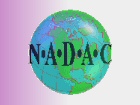 Make checks payable to: In The ZoneMail to:	Lisa Bonker - ITZ March MD Trial
14670 Nave Rd  Mechanicsburg IL 62545AGREEMENTThe person who signs this agreement represents that he/she is authorized to enter into this agreement on behalf of both exhibitor and the owner of entered dog. In consideration of acceptance of this entry:1.1. As used here 'NADAC' means North American Dog Agility Council, LLC., its members, officers, directors, employees, show chairs, show committees and agents.1.2 Exhibitor/owner, agree to abide by the rules and regulations of NADAC, and any other rules and regulations appearing in the premium for this event.1.3. Exhibitor/owner certify that the entered dog is not a hazard to persons, dogs, or property and that the entered dog's rabies vaccination is current in accordance with the requirement of the state in which the dog resides.1.4. Exhibitor/owner acknowledge all hazards presented by the event and the event premises, including, but not limited to, the condition of the floors, stairways, halls, lighting, security measures or lack of, electrical appliances, fitting, show rings, parking areas and the presence of unfamiliar animals and people; exhibitor and owner assume the risk of any harm arising from these.1.5. Exhibitor/owner release NADAC (including NADAC officers, directors, employees, and members), In The Zone Agility, L.L.C (including its officers, directors, and members), Hog Dog Productions (including its officers, directors, and members, and event organizing committee) and William and Christie Rincker and will defend them and hold them harmless from all present and future loss, injury, damage, claims, demands and liabilities involving the entered dog, the event, or event premises. Without limiting the generality of the foregoing hold harmless provisions, exhibitor/owner hereby specifically assume sole responsibility for and agree to indemnify and save aforementioned parties harmless from any and all loss and expenses (including legal fees) by reason of the liability imposed by law upon any of the aforementioned parties for damages because of bodily injuries, including death, at any time in consequence of my (our) participation in this event, howsoever such injury, or death may be caused, and whether or not the same may have been caused or may have been alleged to have been caused by negligence of the aforementioned parties or any of their employees or agents or any other persons.Exhibitor understands there is a returned check fee of $40.THE MANAGEMENT will not be responsible for the loss or damage to any dog exhibited, or for the possessions of any exhibitor whether the result was by accident or any other cause. It is distinctly understood that every dog at this event is in the care and custody and control of his owner or handler during the entire time the dog is on the show premises. Any exhibitor whose dogs and/or children create unnecessary disturbances or repeatedly engage in unsafe or disruptive behavior may, at the discretion of the Show Committee be asked to leave the show site. In such case, no refund of fees paid will be made.I have read, understood, and acknowledge the above Agreement. I am knowledgeable of the North American Dog Agility Council's (NADAC) Rules and Regulations governing sanctioned agility trials.________________________________________________________
Signature of Owner/Exhibitor 			Date________________________________________________________
Signature of Parent of Legal Guardian of Minor		Date Entry not valid unless signed, dated, and submitted with correct fee. OWNER/HANDLER INFORMATIONOWNER/HANDLER INFORMATIONOWNER/HANDLER INFORMATIONOWNER/HANDLER INFORMATIONOWNER/HANDLER INFORMATIONOWNER/HANDLER INFORMATIONOWNER/HANDLER INFORMATIONOWNER/HANDLER INFORMATIONOWNER/HANDLER INFORMATIONOWNER/HANDLER INFORMATIONOWNER/HANDLER INFORMATIONOWNER/HANDLER INFORMATIONOWNER/HANDLER INFORMATIONOWNER/HANDLER INFORMATIONOWNER/HANDLER INFORMATIONOWNER/HANDLER INFORMATIONOWNER/HANDLER INFORMATIONOWNER/HANDLER INFORMATIONOWNER/HANDLER INFORMATIONOWNER/HANDLER INFORMATIONOWNER/HANDLER INFORMATIONNameAddressCityStateStateStateZipZipCell(   )   -    (   )   -    (   )   -    (   )   -    (   )   -    (   )   -    (   )   -    (   )   -    (   )   -    (   )   -    (   )   -    (   )   -    (   )   -    (   )   -    (   )   -    (   )   -    (   )   -    (   )   -    (   )   -    (   )   -    E-MailDOG INFORMATIONDOG INFORMATIONDOG INFORMATIONDOG INFORMATIONDOG INFORMATIONDOG INFORMATIONDOG INFORMATIONDOG INFORMATIONDOG INFORMATIONDOG INFORMATIONDOG INFORMATIONDOG INFORMATIONDOG INFORMATIONDOG INFORMATIONDOG INFORMATIONDOG INFORMATIONDOG INFORMATIONDOG INFORMATIONDOG INFORMATIONDOG INFORMATIONDOG INFORMATIONDog’s Call NameDog’s Call NameDog’s Call NameMale Male Male Female Female Female Female BreedBirth Date      Birth Date      Birth Date      Birth Date      Birth Date      Birth Date      Birth Date      Birth Date      Birth Date      Birth Date      Select if Breed Height Exemption Applies Select if Breed Height Exemption Applies Select if Breed Height Exemption Applies Select if Breed Height Exemption Applies Select if Breed Height Exemption Applies Select if Breed Height Exemption Applies Select if Breed Height Exemption Applies Select if Breed Height Exemption Applies Select if Breed Height Exemption Applies Select if Breed Height Exemption Applies Select if Breed Height Exemption Applies Select if Breed Height Exemption Applies Select if Breed Height Exemption Applies Select if Breed Height Exemption Applies Select if Breed Height Exemption Applies Select if Breed Height Exemption Applies Select if Breed Height Exemption Applies Select if Breed Height Exemption Applies Select if Breed Height Exemption Applies Select if Breed Height Exemption Applies Select if Breed Height Exemption Applies  NADAC #       NADAC #       NADAC #       NADAC #       NADAC #       NADAC #       NADAC #       NADAC #      Dogs Height at Withers      Dogs Height at Withers      Dogs Height at Withers      Dogs Height at Withers      Dogs Height at Withers      Dogs Height at Withers      Dogs Height at Withers      Dogs Height at Withers      Dogs Height at Withers      Dogs Height at Withers      Dogs Height at Withers      Dogs Height at Withers      Dogs Height at Withers      CategoryCategoryCategoryCategoryProficient                 Skilled     Proficient                 Skilled     Proficient                 Skilled     Proficient                 Skilled     Proficient                 Skilled     Proficient                 Skilled     Proficient                 Skilled     Proficient                 Skilled     Proficient                 Skilled     Proficient                 Skilled     Proficient                 Skilled     Proficient                 Skilled     Proficient                 Skilled     Proficient                 Skilled     Proficient                 Skilled     Proficient                 Skilled     Proficient                 Skilled     CLASSES OFFEREDCLASSES OFFEREDCLASSES OFFEREDCLASSES OFFEREDCLASSES OFFEREDCLASSES OFFEREDCLASSES OFFEREDCLASSES OFFEREDCLASSES OFFEREDCLASSES OFFEREDCLASSES OFFEREDCLASSES OFFEREDCLASSES OFFEREDCLASSES OFFEREDCLASSES OFFEREDCLASSES OFFEREDCLASSES OFFEREDCLASSES OFFEREDCLASSES OFFEREDCLASSES OFFEREDCLASSES OFFEREDClass EnteredClass EnteredDivisionDivisionDivisionDivisionDivisionDivisionDivisionLevelLevelLevelLevelLevelLevelLevelLevelLevelDay(s)Day(s)Day(s)Class EnteredClass EnteredJHJHJHJHVetStdStdIntroIntroIntroNovNovOpenOpenEliteEliteFriSatSunChances 1Chances 1Chances 2Chances 2Swap ChancesSwap ChancesJumpers 1Jumpers 1Jumpers 2Jumpers 2Swap JumpersSwap JumpersRegular 1Regular 1Regular 2Regular 2Hoopers 1Hoopers 1Hoopers 2Hoopers 2Touch N Go 1Touch N Go 1Touch N Go 2Touch N Go 2Tunnelers 1Tunnelers 1Tunnelers 2Tunnelers 2Weavers 1Weavers 1Weavers 2Weavers 2Barrelers 1Barrelers 1Barrelers 2Barrelers 2